江苏省科学技术协会文件苏科协发〔2016〕168号★关于印发《首届江苏省科协青年会员创新创业大赛方案》的通知各省级学会（协会、研究会、促进会），各高校科协，各设区市科协，有关直属单位：经省科协党组研究，决定在第六届江苏省青年科学家年会期间，举办首届江苏省科协青年会员创新创业大赛，现将《首届江苏省科协青年会员创新创业大赛方案》印发给你们，请根据方案要求，做好相关工作。（此页无正文）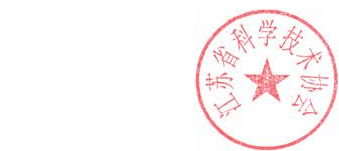 江苏省科学技术协会   2016年8月18日    首届江苏省科协青年会员创新创业大赛方案一、指导思想为贯彻落实全国“科技三会”和省科技创新大会精神，深入实施创新驱动发展战略，掌握全球科技竞争先机，培养一大批勇于创新、善于创新的青年企业家和高技能人才，为我省建设具有全球影响力的产业科技创新中心和具有国际竞争力的先进制造业基地集聚更多更好的创新资源，根据《省科协关于服务大众创业万众创新的实施意见》（苏科协发〔2015〕132号）要求，省科协决定在第六届江苏省青年科学家年会期间，面向所属省级学会、高校科协、企业科协、各设区市科协，举办首届江苏省科协青年会员创新创业大赛。二、大赛目标通过大赛，充分激发青年科技工作者的创业热情，调动更多科技创新资源共同推进创新创业工作，提升我省科技工作者创新能力、技术开发能力，推动科技成果转化和科技型企业孵化，支持科技工作者创业实践，推进 “互联网+”与传统创业载体融合，努力建设 “培训—苗圃—孵化器—加速器”科技创业孵化链条，建立形成服务科技工作者创新创业的持续机制。三、大赛主题激发热情 创新争先四、大赛时间2016年8月—12月五、参与单位主办单位：江苏省科学技术协会    协办单位：省科协所属省级学会南京大学、扬州大学等有关高校各设区市科协    承办单位：江苏省科技干部进修学院江苏省科技咨询中心江苏省学会服务中心江苏省高等学校科学技术协会南京大学科协扬州大学科协南京大学成果转化中心    支持单位：有关风投公司、孵化器、机构投资者、科技园区等六、组织机构（一）领导小组顾  问：陈  骏  省科协主席，南京大学校长、教授，中国科学院院士组  长：陈惠娟  省科协党组书记、常务副主席邢定钰  南京大学科协主席、教授，中国科学院院士副组长：徐春生  省科协党组成员、副主席徐夕生  南京大学科技处处长、科协秘书长、教授成  员：李  政  省科协学会学术部部长张红兵  省科协科学技术普及部部长吕家勇  省科协国际联络部部长张玲玲  省学会服务中心主任 王华平  扬州市科协党组书记、主席陈  强  南京大学成果转化中心主任（二）大赛组委会主  任：徐春生  省科协党组成员、副主席徐夕生  南京大学科技处处长、科协秘书长、教授副主任：李  政  省科协学会学术部部长王华平  扬州市科协党组书记、主席陈  强  南京大学成果转化中心主任、教授大赛组委会下设办公室办公室主任兼新闻发言人：李  政  省科协学会学术部部长副主任：崔  峰  省科技咨询中心副主任（主持工作） 张  杰  省科技干部进修学院副院长（主持工作）张玲玲  省学会服务中心主任成  员：丁建宁  省科技干部进修学院副院长宋  佳  省科协学会学术部主任科员张  蕾  省科协学会学术部副主任科员王瑛杰  省科技干部进修学院培训部主任孔楚文  省科技干部进修学院资源部严  东  南京氢联众创空间总经理（三）大赛评委会主  任：大赛设评审委员会主任一名副主任：根据参赛领域分组，每个分组设组长一名，并兼任大赛评委会副主任，由创业投资专家担任；成  员：每个分组由组长和4名评审委员共同组成5人评审小组。（其中的4名评审委员由全国著名科技专家、创业企业家和创业投资专家担任）评选规则：评委由大赛组委会聘请创业投资界人士、知名经济学家、创业企业家及行业知名学者等担任。评委会在评审规则所规定的原则下，独立开展评审工作。按照“公平、公正、公开”原则，评委会制订统一评审规则及评选标准，创意组打分从“创新性”“可行性”“发展前景”“实施计划”等方面综合评分。创业组从“技术与产品”“商业模式及实施方案”“行业及市场”“财务分析”“团队建设”等方面综合评分。七、参赛条件（一）参赛对象参赛项目负责人须是省科协所属省级学会、高校科协、企业科协，或设区市科协所属学会青年会员。鼓励高校、企业跨单位组队参加，须明确知识产权归属和参赛主体单位。（二）参赛资格本次大赛分为创意组和创业组。创意组参赛者为各大院校拥有科技创新成果和创业计划的在校学生个人或团队。创业组参赛项目负责人为省科协系统青年会员，项目核心团队成员请按贡献主次顺利排列。参赛项目为须是具有市场化、产业化前景的科技成果。鼓励有天使投资、创业投资或其它各类机构投资或者有投资意向的科技成果参赛。已经创业的科技工作者，其企业创立时间不早于2010年12月31日。参赛项目涉及职务发明的需要取得本单位出具的具有法律效力的书面授权，且不存在泄漏国家秘密的情形。非职务发明参赛项目的创意、技术、产品及相关专利归属参赛团队，与其它任何法人或自然人无产权纠纷。（三）大赛领域大赛面向我省十三五期间重点发展的战略性新兴产业、先进制造业和现代服务业等领域，结合扬州市重点发展产业，共分为信息技术、生命科学、工程与制造、能源与材料、现代服务等5个领域。具体参赛领域分类情况如下：1、信息技术（包括电子、通信、控制、软件和信息服务等）2、生命科学（包括生物、新医药、食品、医疗卫生、现代农业等）3、工程与制造（包括高端装备、机械、航空航天、汽车、船舶、海洋工程、建筑、节能环保等）4、能源与材料（包括新能源、智能电网、石油化工、新光源、新材料等）5、现代服务（旅游、工艺美术、电子商务、数字创意、现代物流、科技服务、科普创作等）八、推进步骤大赛分为宣传动员、项目遴选、省赛决赛三个阶段。宣传动员、项目遴选由各省级学会、高校科协、各设区市科协、有关直属单位组织开展，并推荐项目进入省决赛。     （一）2016年8月—10月31日，初赛各省级学会、高校科协、各设区市科协、有关直属单位等推荐单位组织本单位、本地区初赛，遴选优秀项目，企业科协参加所在设区市科协组织的初赛，鼓励学科相近的学会或学会联合体联合开展相关初赛。各省级学会、高校科协、设区市科协组织的初赛规模及推荐参加决赛名额详见附件1；有关直属单位根据服务大众创业万众创新重点任务分解组织开展初赛遴选工作，推选出高质量项目参加决赛。为提高大赛质量，大赛组委会组织开展创新创业公益培训，各推荐单位可联系省科技干部进修学院参加相关培训课程。（二）2016年11月1日—11月15日，决赛项目申报各所属省级学会、高校科协、各设区市科协、有关直属单位汇总经本单位推荐参加省决赛的项目，对项目申报书（附件2）及相关材料的填写情况进行把关，按照项目申报统一要求，于2016年10月1日—10月15日期间将项目报送至大赛组委会办公室。（三）2016年11月16日—30日，决赛初审大赛组委会办公室和评审委员会对推荐的项目进行初审，确定入围决赛的项目。（四）2016年12月初，决赛决赛采取现场问辩形式，参赛人员在现场“展示区”通过实物（或模型）展示、视频播放、PPT等形式进行项目展示，并向评委进行项目讲解，评委会分成各评审小组到现场进行项目评审，每个项目评审时间15分钟。大赛评委会通过现场问辩、交叉复议等评审环节，对决赛项目评出金银铜奖。对于具有重大科技成果转化前景和投资孵化意向的创新创业优秀项目，将有机会获得创业投资。九、大赛奖励（一）大赛设金银铜奖，表彰参赛优秀项目，颁发获奖证书。（二）大赛设置优秀组织奖，表彰获得优异成绩的设区市科协、高校科协、企业科协、省级学会等推荐单位，颁发获奖证书。十、创新创业优秀项目展示及推介会为促进科技工作者创新成果与企业、市场、资本对接，促进技术与资源的结合，加快技术成果转化应用，促进知识产权共享，实现多方共赢。大赛组委会将在决赛期间，举行创新创业优秀项目展暨推介会，部分产业园区、科技企业孵化器、投资机构及创业投资企业家参与活动，参赛项目可通过交易会现场“推介区”的大屏幕播放视频、PPT或者实物（或模型）展示等进行项目推介，参赛项目均有机会获得与投资机构签订合作意向书或投资意向书的机会。大赛组委会将和专业的机构合作，组织部分参赛项目在网络平台进行展示，向部分产业园区、科技企业孵化器和投资机构开放项目，由各设区市推荐的获奖项目优先回本地孵化落地。十一、联系方式省科协学会部联系人：宋  佳  电话：025—83319802省科技干部进修学院联系人：孔楚文  电话：15951993341        王瑛杰  电话：18652088001电子邮箱：jskx888@vip.163.com附件1：首届江苏省科协青年会员创新创业大赛初赛人数及参赛项目推荐分配表附件2：                                        项目编号：首届江苏省科协青年会员创新创业大赛申报书参  加  组  别： □创意组   □创业组所  属  领  域：项  目  名  称：项 目 负 责 人：负责人所在单位：填  表  日  期：推  荐  单  位：首届江苏省科协青年会员创新创业大赛组委会办公室制申请者承诺本人已了解首届江苏省科协青年会员创新创业大赛的相关规定及项目申报的相关要求，现申报本届创新创业项目。本人已如实填写项目申报有关材料，并对本次申报郑重承诺如下： 1.申报材料所涉及的内容真实准确，无欺瞒和作假行为，相关附件真实、有效。2.对本项目的技术、成果及相关专利系合法使用，有关知识产权权属清晰，无知识产权纠纷，更无侵占他人技术成果等不端行为，且不存在泄漏国家秘密的情形。首届江苏省科协青年会员创新创业大赛组委会有权使用本表所有数据和资料。若违反上述承诺，愿承担由此所产生的一切后果和相关法律责任。项目负责人签字：              年    月    日 填 表 说 明一、申报书要按照要求，逐项认真填写，填写内容必须实事求是，表达明确严谨。二、项目编号：不必填写，由大赛组委会统一填写。三、封面上的所属领域请参考大赛参赛领域填写。四、推荐单位：省级学会、高校科协、各省辖市科协、有关直属单位。五、申报书（一式六份）由所在单位审查、签署意见并加盖公章后，递交推荐单位审查、签署意见并加盖公章后，统一汇总递交大赛组委会办公室。六、申报书请用A4纸双面打印，于左侧装订成册。七、凡递交的申请书及附件不再退还，请自留底稿。一、项目基本情况二、项目简介（不超过1000字）三、主要科技创新及产业化前景分析（不超过6页）（一）主要科技创新1.项目背景及总体思路2.主要技术创新内容3.国内外同类技术对比（二）产业化前景分析（三）项目是否获得天使投资、创业投资和私募股权投资等机构的投资或合作意向？四、第三方评价五、核心团队成员基本信息江苏省科协办公室               2016年8月18日印发推荐单位初赛人数（人）推荐名额省物理学会1005省力学学会1005省声学会101省气象学会1005省地质学会1005省生物化学与分子生物学会1508省遗传学会51省心理学会503省环境科学学会1005省岩土力学与工程学会302省系统工程学会302省遥感与地理信息学会101省汽车工程学会804省电机工程学会201省电工技术学会151省水利学会1005省制冷学会1005省真空学会101省自动化学会503省仪器仪表学会804省计量测试学会402省标准化协会402省电子学会503省计算机学会1508省通信学会1508省测绘地理信息学会1005省造船学会302省航海学会804省铁道学会101省公路学会603省航空航天学会804省军工学会302省金属学会1508省化学化工学会20010省能源研究会804省硅酸盐学会804省土木建筑学会1005省室内设计学会603省纺织工程学会1005省造纸学会1005省安全生产科学技术学会402省颗粒学会151省照明学会101省复合材料学会1508省消防协会1508省分析测试协会603省光学学会151省轻工协会1005省微电脑应用协会201省农学会1005省土壤学会101省水产学会51省园艺学会51省植物病理学会51省水土保持学会402省医学会1005省中医药学会1005省药学会603省营养学会402省药理学会603省抗癌协会402省预防医学会1005省现场统计研究会101省工业设计学会402省工艺美术学会1005省青少年科技教育协会503省科技期刊学会503省土地学会1005省科技翻译工作者协会151省企业发展工程协会151省人才创新创业促进会1508南京大学科协20010东南大学科协1508南京航空航天大学科协1508南京理工大学科协1508江苏科技大学科协804中国矿业大学科协1005南京工业大学科协1005常州大学科协603南京邮电大学科协1005河海大学科协1005苏州大学科协1005江南大学科协1005江苏大学科协1005南京信息工程大学科协1005南通大学科协804盐城工学院科协603南京农业大学科协1005南京医科大学科协1005徐州医学院科协603中国药科大学科协1005南京师范大学科协1005江苏师范大学科协804淮阴师范学院科协402江苏警官学院科协201苏州科技大学科协603常熟理工学院科协402淮阴工学院科协402常州工学院科协402扬州大学科协20010南京晓庄学院科协402江苏理工学院科协402淮海工学院科协402徐州工程学院科协402南京森林警察学院科协201泰州学院科协402无锡职业技术学院科协402南京工业职业技术学院科协402连云港职业技术学院科协402镇江市高等专科学校科协402南通职业大学科协402苏州职业大学科协402沙洲职业工学院科协402连云港师范高等专科学校科协402盐城卫生职业技术学院科协402苏州工业职业技术学院科协402苏州卫生职业技术学院科协402南通航运职业技术学院科协402江苏农牧科技职业学院科协402常州纺织服装职业技术学院科协402苏州农业职业技术学院科协402苏州工业园区职业技术学院科协402南京科技职业学院科协402常州轻工职业技术学院科协402常州工程职业技术学院科协402江苏农林职业技术学院科协402南京铁道职业技术学院科协402南京信息职业技术学院科协402常州机电职业技术学院科协402江阴职业技术学院科协402盐城工业职业技术学院科协402苏州工业园区服务外包职业学院科协402金陵科技学院科协402南京市科协30015无锡市科协30015徐州市科协1005常州市科协30015苏州市科协30015南通市科协20010连云港市科协1005淮安市科协1005盐城市科协1005扬州市科协20010镇江市科协30015泰州市科协20010宿迁市科协1005合计11295582所在单位所在单位参赛项目名称参赛项目名称主要完成人主要完成人所属领域所属领域□ 信息技术                                             □ 生命科学□ 工程与制造□ 能源与材料□ 现代服务□ 信息技术                                             □ 生命科学□ 工程与制造□ 能源与材料□ 现代服务□ 信息技术                                             □ 生命科学□ 工程与制造□ 能源与材料□ 现代服务□ 信息技术                                             □ 生命科学□ 工程与制造□ 能源与材料□ 现代服务□ 信息技术                                             □ 生命科学□ 工程与制造□ 能源与材料□ 现代服务□ 信息技术                                             □ 生命科学□ 工程与制造□ 能源与材料□ 现代服务□ 信息技术                                             □ 生命科学□ 工程与制造□ 能源与材料□ 现代服务是否有投资意向是否有投资意向□是□否□是□否□是□否投资类型投资类型是否职务发明是否职务发明□是□否□是□否□是□否□是□否□是□否□是□否□是□否行政区域（市/区）行政区域（市/区）单 位单 位邮政编码邮政编码地址地址项目负责人信息项目负责人信息项目负责人信息项目负责人信息项目负责人信息项目负责人信息项目负责人信息项目负责人信息项目负责人信息姓名性别性别办公电话移动电话移动电话电子邮箱网址网址核心技术（可复选项）专利（不超过10项）专利（不超过10项）专利名类型类型专利号专利号获得时间核心技术（可复选项）专利（不超过10项）专利（不超过10项）核心技术（可复选项）专利（不超过10项）专利（不超过10项）核心技术（可复选项）专利（不超过10项）专利（不超过10项）核心技术（可复选项）专利（不超过10项）专利（不超过10项）*专利类型：1发明专利  2实用新型专利  3外观设计*专利类型：1发明专利  2实用新型专利  3外观设计*专利类型：1发明专利  2实用新型专利  3外观设计*专利类型：1发明专利  2实用新型专利  3外观设计*专利类型：1发明专利  2实用新型专利  3外观设计*专利类型：1发明专利  2实用新型专利  3外观设计核心技术（可复选项）□软件著作权  □专有技术  □药品批文  □医疗器械批文□创新商业模式  □集成电路布图  □其他_________□软件著作权  □专有技术  □药品批文  □医疗器械批文□创新商业模式  □集成电路布图  □其他_________□软件著作权  □专有技术  □药品批文  □医疗器械批文□创新商业模式  □集成电路布图  □其他_________□软件著作权  □专有技术  □药品批文  □医疗器械批文□创新商业模式  □集成电路布图  □其他_________□软件著作权  □专有技术  □药品批文  □医疗器械批文□创新商业模式  □集成电路布图  □其他_________□软件著作权  □专有技术  □药品批文  □医疗器械批文□创新商业模式  □集成电路布图  □其他_________□软件著作权  □专有技术  □药品批文  □医疗器械批文□创新商业模式  □集成电路布图  □其他_________□软件著作权  □专有技术  □药品批文  □医疗器械批文□创新商业模式  □集成电路布图  □其他_________核心技术（可复选项）技术来源： □独立知识产权    □合作研发     □其他_________技术来源： □独立知识产权    □合作研发     □其他_________技术来源： □独立知识产权    □合作研发     □其他_________技术来源： □独立知识产权    □合作研发     □其他_________技术来源： □独立知识产权    □合作研发     □其他_________技术来源： □独立知识产权    □合作研发     □其他_________技术来源： □独立知识产权    □合作研发     □其他_________技术来源： □独立知识产权    □合作研发     □其他_________姓名性别年龄学历工作单位职务/职称所在单位意见（签章）           年   月   日推荐单位意见（签章）           年   月   日组委会办公室审查意见审查人（签名）           年   月   日评审委员会预审意见评委（签名）           年   月   日评审委员会终审意见评委（签名）           年   月   日